Zintuigsystemen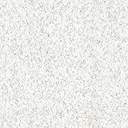 1. Als ik vrije tijd heb geef ik er de voorkeur aantv. of een video te kijken, of naar de film gaannaar muziek te luisteren of een boek te lezenaan sport te doen, of fysiek bezig te zijnWat mij het meest opvalt aan mensen ishoe ze eruit zien, of wat ze aan hebbenhoe hun stem klinkt als ze pratenhoe ze bewegenIk leer het makkelijkst als iemand demonstreert wat ik moet doeniemand vertelt wat ik moet doenik het zelf uit kan proberenAls ik de weg moet vinden in een mij onbekende stad,gebruik ik een kaartvraag ik de wegvertrouw ik op mijn gevoel welke kant ik op moetIk houd van boeken of tijdschriften dieveel illustraties hebbenveel teksten aan interessante onderwerpen wijtengaan over sport, activiteiten of ambachtenAls ik veel dingen moet doenmaak ik lijstjes voor mijzelf of stel ik mij voor wat ik ga doenherinner ik mijzelf steeds dat ik dingen moet gaan doenvoel ik me ongemakkelijk tot alle of de meeste dingen gedaan zijnAls ik met mensen praatprobeer ik te zien wat ze bedoelenluister ik aandachtig, zodat ik kan horen wat ze te zeggen hebbenprobeer ik betrokken te raken bij wat ze zeggenAls ik problemen oplosblijf ik kijken naar alternatieven totdat alle puzzelstukjes passenpraat ik over alternatieven totdat iets kliktpas ik verschillende mogelijkheden toe, totdat het goed voeltIk kan genieten van een plek waardingen te zien zijn, of waar ik naar mensen kan kijkenmuziek is, waar gepraat wordt, of waar het juist heel stil isveel ruimte is om te bewegen 